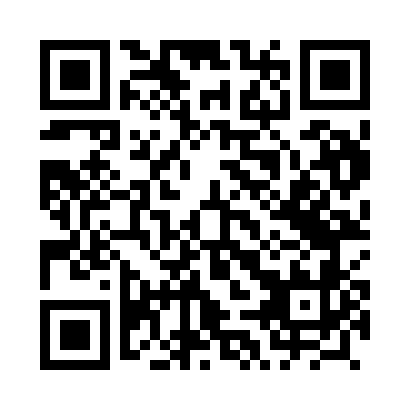 Prayer times for Grochocice, PolandMon 1 Apr 2024 - Tue 30 Apr 2024High Latitude Method: Angle Based RulePrayer Calculation Method: Muslim World LeagueAsar Calculation Method: HanafiPrayer times provided by https://www.salahtimes.comDateDayFajrSunriseDhuhrAsrMaghribIsha1Mon4:126:0912:375:057:078:562Tue4:096:0612:375:067:088:583Wed4:076:0412:375:077:109:004Thu4:046:0212:365:087:129:025Fri4:016:0012:365:097:139:056Sat3:585:5812:365:107:159:077Sun3:555:5512:355:127:169:098Mon3:535:5312:355:137:189:119Tue3:505:5112:355:147:209:1410Wed3:475:4912:355:157:219:1611Thu3:445:4712:345:167:239:1812Fri3:415:4512:345:177:259:2013Sat3:385:4312:345:187:269:2314Sun3:355:4012:345:197:289:2515Mon3:325:3812:335:207:299:2716Tue3:295:3612:335:227:319:3017Wed3:265:3412:335:237:339:3218Thu3:235:3212:335:247:349:3519Fri3:205:3012:335:257:369:3720Sat3:175:2812:325:267:389:4021Sun3:145:2612:325:277:399:4222Mon3:115:2412:325:287:419:4523Tue3:085:2212:325:297:429:4824Wed3:055:2012:325:307:449:5025Thu3:015:1812:315:317:469:5326Fri2:585:1612:315:327:479:5627Sat2:555:1412:315:337:499:5828Sun2:525:1212:315:347:5010:0129Mon2:495:1012:315:357:5210:0430Tue2:455:0912:315:367:5410:07